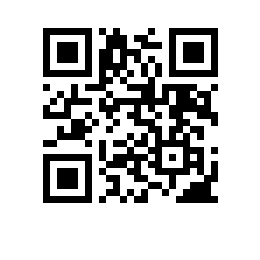 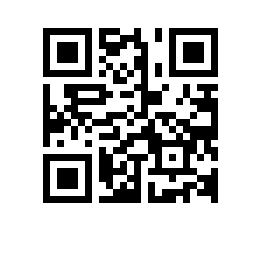 О проведении конкурса на формирование и финансирование проектных групп работников Высшей школы бизнеса Национального исследовательского университета «Высшая школа экономики»В целях развития научно-исследовательской, учебно-методической и иной проектной деятельности коллективов преподавателей Высшей школы бизнеса, в соответствии с «Программой развития НИУ ВШЭ до 2030 года» и Концепцией Высшей школы бизнеса, утвержденной ученым советом НИУ ВШЭ 24.04.2020 (протокол №7), а также с учетом финансирования, выделенного на 2024 год в бюджете ВШБ по статье «Проекты работников, инициированные департаментами»   ПРИКАЗЫВАЮ:1. Объявить с 08.04.2024 приём заявок на конкурс на формирование и финансирование проектных групп работников ВШБ (далее - Конкурс) со сроком подачи заявок до 29.04.2024 (до 18:00 по московскому времени). 2. Утвердить Правила проведения конкурса на формирование проектных групп работников Высшей школы бизнеса Национального исследовательского университета «Высшая школа экономики» (приложение 1). 3. Утвердить критерии оценки заявок на формирование проектных групп работников ВШБ в соответствии с приложением 2. Установить, что выполнение основных критериев является обязательным условием для дальнейшего рассмотрения заявки. Оценивание и ранжирование проектов осуществляется исходя из агрегированной оценки основных и дополнительных критериев по шкале от 0 до 10, где 10 – максимальное соответствие проекта требованиям по данному критерию, с учетом значимости критериев. Проекты, получившие итоговую среднюю балльную оценку менее 5 баллов, не подлежат финансированию.4. Утвердить предельные сроки проектов работников, лимиты их финансирования, источники финансирования в соответствии с приложением 3.5. Утвердить перечень статей расходов и ограничения по ним в зависимости от типа проектов при формировании сметы в соответствии с приложением 4. 6. Утвердить сроки проведения мониторинга проектных групп в соответствии с приложением 5. 7. Утвердить форму заявки на создание проектной группы (сотрудники) в соответствии с приложением 6.8. Утвердить форму сметы расходов по проекту в соответствии с приложением 7.9. Утвердить форму дополнительного экспертного заключения по заявкам в соответствии с приложением 8.10. Назначить ответственным за организацию и проведение Конкурса заместителя директора Ребязину В.А.11. Заместителю директора Ребязиной В.А. обеспечить: 11.1. организацию Конкурса с учетом соблюдения лимита финансирования в бюджете ВШБ на 2024 год по статье «Проекты работников, инициированные департаментами»; 11.2. информирование всех работников ВШБ о проведении Конкурса в срок до 08.04.2024 включительно;11.3. организацию предварительного рассмотрения соответствия полученных заявок формальным требованиям и критериям, отраженным в приложениях 1 и 2 к настоящему приказу, с привлечением в случае необходимости внешних и внутренних экспертов, не имеющих при оценке заявки конфликта интересов с заявителями, для заполнения дополнительного экспертного заключения по заявкам;11.4. рассмотрение проектов Конкурса на научной комиссии в срок до 22.05.2024 включительно;11.5. информирование победителей Конкурса в срок до 24.05.2024 включительно; 11.6. сбор у победителей Конкурса смет расходов проектов и обновленных в соответствии с замечаниями научной комиссии заявок в срок до 27.05.2024 включительно;11.7. запуск работы по проектам-победителям конкурса с 29.05.2024;11.8. сбор промежуточной/итоговой отчетности по проектам-победителям конкурса к дате завершения каждого этапа проекта продолжительностью 6 месяцев, а именно для этапа, заканчивающегося 28.11.2024, в срок до 28.11.2024, включительно; для этапа, заканчивающегося 29.05.2025, в срок до 29.05.2025 включительно; для этапа, заканчивающегося 28.11.2025, в срок до 28.11.2025 включительно; для этапа, заканчивающегося 28.05.2026, в срок до 28.05.2026 включительно. 12. Контроль  исполнения приказа оставляю за собой.Первый заместитель директора                                                                    Д.Л. Волков 